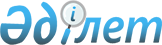 О некоторых вопросах акционерного общества "Национальная компания "Казкосмос"
					
			Утративший силу
			
			
		
					Постановление Правительства Республики Казахстан от 25 мая 2005 года N 507. Утратило силу постановлением Правительства Республики Казахстан от 29 апреля 2009 года N 598

      Сноска. Утратило силу постановлением Правительства РК от 29.04.2009 N 598.       Правительство Республики Казахстан  ПОСТАНОВЛЯЕТ: 

      1. Аэрокосмическому комитету Министерства образования и науки Республики Казахстан совместно с Комитетом государственного имущества и приватизации Министерства финансов Республики Казахстан в установленном законодательством порядке обеспечить избрание Туржанова Серика Абдикалиевича председателем правления акционерного общества "Национальная компания "Казкосмос". 

      2. Внести в  постановление  Правительства Республики Казахстан от 25 сентября 2002 года N 1051 "О составах советов директоров некоторых акционерных обществ - национальных компаний и о внесении изменений в некоторые решения Правительства Республики Казахстан" (САПП Республики Казахстан, 2002 г., N 32, ст. 341) следующее дополнение: 

      приложение 1 к указанному постановлению: 

      дополнить пунктом 12 следующего содержания: 

      "12. АО "Национальная компания "Казкосмос": 

      Абдымомунов Азамат Курманбекович - вице-министр образования и науки Республики Казахстан, председатель; 

      Куанганов Фархад Шаймуратович - заведующий Отделом социально-культурного развития Канцелярии Премьер-Министра Республики Казахстан; 

      Косунов Алмас Олжабаевич - председатель Аэрокосмического комитета Министерства образования и науки Республики Казахстан; 

      Комаров Геннадий Григорьевич - заместитель председателя Комитета государственного имущества и приватизации Министерства финансов Республики Казахстан; 

      Ермекова Несипбала Абсагитовна - директор Департамента планирования расходов отраслевых органов Министерства экономики и бюджетного планирования Республики Казахстан; 

      Жантаев Жумабек Шабденамович - генеральный директор республиканского государственного предприятия "Центр астрофизических исследований" Министерства образования и науки Республики Казахстан; 

      Туржанов Серик Абдикалиевич - председатель правления акционерного общества "Национальная компания "Казкосмос"; 

      Уразаева Сауле Бахтияровна - президент акционерного общества "Казгеокосмос".". 

      3. Настоящее постановление вводится в действие со дня подписания.        Премьер-Министр 

      Республики Казахстан 
					© 2012. РГП на ПХВ «Институт законодательства и правовой информации Республики Казахстан» Министерства юстиции Республики Казахстан
				